Want to Sponsor Wisconsin’s Self-Determination Conference?October 18-20, 2021 In Person and Virtual!The Self-Determination Conference is one of Wisconsin’s biggest events for people with disabilities and the people who support them.  Last year over 1300 people attended the conference virtually! Your support will help us provide even more opportunities for self-advocates, to attend the conference!Your support will help provide scholarships, interpreter and translation services, conference kits to all attendees (mailed), support local watch parties, technology and a high quality in-person and virtual experience. Please help us continue to empower Self-Advocacy and Self-Direction in Wisconsin.                                                                                                To sponsor the Self-Determination Conference,                                           
                                                                                                 or if you have questions about sponsorship, 
                                                                                                 contact Fil Clissa at fil.clissa@wisconsin.gov. 
                                                                                                                              
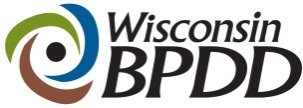 NOTE: Ads must be submitted by August 1, 2021 to be in the program. Late submission cannot be guaranteed.  Spanish translation versions are also required.For Questions, payment information, or to submit the Sponsorship form contact: 
Fil Clissa at WI-BPDD, by email: fil.clissa@wisconsin.gov Sponsorship LevelsSponsorship Levels                              Blossom: Seeing the full                                                      
                                   potential of Self-Direction 
                                    and want to advance Self-
                                    Determination.$20,000 
   and 
aboveIncludes exhibitor booth, full page ad/recognition in the conference program and option to include stuffers in the conference packets.                              Sunshine: Shining a light             
                                   on Self-Determination. Let’s         
                                   keep shining!$10,000Includes exhibitor booth, and a half page ad/recognition in the conference program.                               Roots: you know what it    
                                    takes to make our 
                                   communities stronger.$5,000Includes quarter page ad/recognition in the conference program.                              Seedlings: Sprouting more                   
                                    Self-Determined.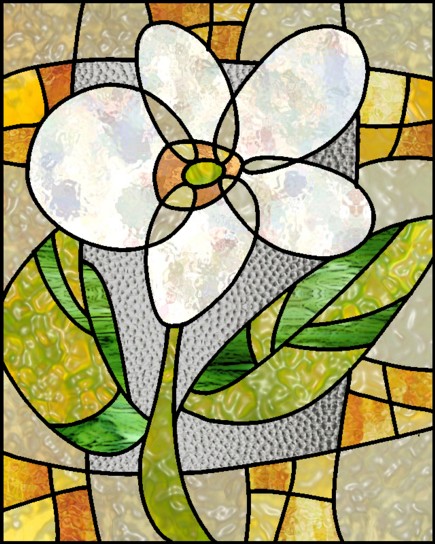 $2,000Includes business card size ad/recognition in the conference program.Watch Party: support local watch parties to enhance the conference experience in local communities.$1,000Includes recognition in the conference program.If you would like to sponsor or host an activity or event at the Conference, please contact us.If you would like to sponsor or host an activity or event at the Conference, please contact us.If you would like to sponsor or host an activity or event at the Conference, please contact us.Sponsorship ApplicationSponsorship ApplicationSponsorship ApplicationSponsorship ApplicationSponsorship ApplicationFirst Name: First Name: Last Name: Last Name: Last Name: Organization:                      Organization:                      Organization:                      Organization:                      Organization:                      Address: Address: Address: Address: Address: City: State: State: State: ZIP Code: Email: Email: Email: Phone #: Phone #:    Please attach your organization’s mission, vision, and value statement   Please attach your organization’s mission, vision, and value statement   Please attach your organization’s mission, vision, and value statement   Please attach your organization’s mission, vision, and value statement   Please attach your organization’s mission, vision, and value statementContribution Amount:$Ad sizes:½ Page: 5” x 7” Horizonal                                                               ¼ Page: 5” x 3.5” Can be vertical or horizontalBusiness card: 2” x 3.75” Can be vertical or horizontalAd sizes:½ Page: 5” x 7” Horizonal                                                               ¼ Page: 5” x 3.5” Can be vertical or horizontalBusiness card: 2” x 3.75” Can be vertical or horizontal